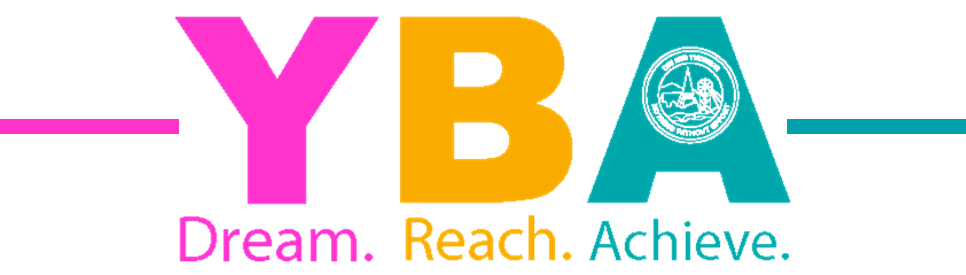 Complaint FormThe person who experienced the problem should normally fill in this form. If you are making a complaint on behalf of someone else please fill in Section B also. Please note that before taking forward the complaint we will need to be satisfied that you have the authority to act on behalf of the person concerned. If you are a pupil the school will help you complete this form, will explain it to you and will give you a copy of it when it is completed.Your detailsHow would you prefer us to contact you?If you are making a complaint on behalf of someone else, what are their details?About your complaint (continue your answers on separate sheets of paper if necessary)Name of the school you are complaining about.What do you think they did wrong or did not do?Describe how you have been affected.When did you first become aware of the problem?If it is more than three months since you first became aware of the problem, please give the reason why you have not complained beforeWhat do you think should be done to put matters right?Have you already put your complaint to a member of staff?If so, please give brief details about how and when you did so.Signature of complainant:                                                          Date:			Signature if you are making a complaint on behalf of someone elseSignature:                                                                                    Date:			Please send this form and any documents to support your complaint to:Mrs A. Slinn - Headteachermailbox@ysgolbrynalyn.wrexham.sch.ukSurnameForename(s)Title: Mr/Mrs/Ms/otherAddress and postcodeDaytime phone numberMobile phone numbere-mail addressTheir name in fullAddress and postcodeWhat is your relationship to them?Why are you making a complaint on their behalf?